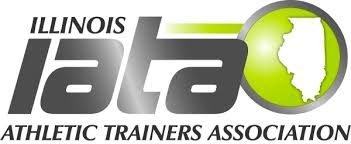 IATA Student Congress Monthly ReportAurora University	At Aurora University, we have all settled back into our courses, despite the snow days and extreme weather, and are preparing for spring break. We are excited to have achieved 100% compliance for the NPI numbers! Our Sophomores have started their lowers evaluation course and are also taking kinesiology. In their lowers class they are currently working on gait assessment, foot and ankle evaluations. Our Juniors are studying Therapeutic Exercise, Emergency Medical Response, and Exercise Physiology. In our Therapeutic Exercise class, we just completed joint mobilizations and are going over strengthening and proprioception. In our EMR class, we have just completed CPR practical and are preparing for our Airway Adjuncts practical. Our seniors are hard at work in their BOC prep course and sport psychology course.Our Student Athletic Training Student Organization (SATSO) are reviewing field trip ideas. So far, we are looking at the Kane County Cougars for a game and tour and a visit to NIU to see how they run their Athletic Training room. SATSO is also looking at collaborating with the Health Professionals club (AUHP) for a visit to the Gatorade Sports Science Institute. For our social events we are planning our Senior Roast and a Taping Party after spring break to review. For the NATA Student Challenge, we are selling t-shirts and sunglasses, and also selling 50/50 raffle tickets. Outside of fun events, our students are volunteering. We had a large group of student volunteers for the Young Hearts for Life event hosted at Aurora University this past week. Currently, our students are gathering donations for Project Linus which is an event held on our campus. We also had students attend the IGI Gymnastics event in downtown Chicago. Looking forward we have students preparing to attend GLATA and NATA.Eastern Illinois University	With the newly admitted students into the athletic training program and the older students settled into the semester, it is time to start getting things rolling in the Eastern Illinois athletic training program. In our most recent meeting, we came out with an official outlook of events and other activities we plan to do for the semester. For the month of February, we are pushing to get a SASTM class set up during a six-hour time frame in which all of our students can hopefully attend, thus receiving certification in the technique. Also, for this month, we will do doing our annual scissors, athletic training packs, and polo orders for those who wish to have these items. We encourage the new students to invest in these items, but older students will usually partake in buying them too. Lastly, EIU athletic training is continuing to fundraise. We are currently selling “I love my athletic trainer” koozies with an intention on hosting a massage event in which students around campus can receive a sports massage from our athletic training students for a given price. That is still in the works. This is only the beginning stages of the things EIU athletic training plans on doing. There will be lots more to come later on in the semester, especially athletic training month (March)!Lewis UniversityOver at Lewis University all of our students are getting stuff done. Students are getting used to their new clinical rotations as well as our seniors preparing for the BOC. Clinical 1 students are preparing and working on their spine boarding skills as well as brushing up on cervical spine injuries. Clinical 2 students are enjoying their time in the clinic setting this semester and are excited for their ambulance ride in the upcoming months. Our seniors are all showing off their skill sets at their internships while still preparing for the BOC by working together to review. Some of our students are preparing final touches for the presentations that will be displayed at the Celebration of Scholarships. We are looking forward to learning and going to support our fellow classmates. Can’t wait to see what the rest of the semester has in store for us.North Park University	So far this semester, North Park has been getting back into the swing of things. We have really focused all of our energy into finishing the school year on a good note. At our first ATSA meeting, we coordinated potential outings and program building activities. Those included events such as a preceptor vs. student volleyball games, feed my starving children, bowling, and a Dave and Buster’s outing. Unfortunately, we got wrapped up in our fall semester, that we did not have as many opportunities for these events.Another thing we have to begin to plan is our end of the year BBQ. This is a special event for us as it is a potluck for everyone to contribute to and it gives us a perfect opportunity to celebrate our school year. In addition to the potluck, we do our end of the year slideshow, play a game of softball or kickball, and we also invite all of our off-campus preceptors. It really is a fun time for all of us to come together and celebrate.In the mix of all the events, our seniors are still continuing to prepare for the BOC exam. We all attended the ACES workshop in January, and plan to take the BOC in April. It has been a very busy and non-stop semester for us, but we are all anxious and ready to take the exam. Of course, we are hoping for the best and hope to continue to study everyday according to plan.Trinity CollegeWe have one senior who just took the BOC and feels confident that she did well. We are also working on putting together our national athletic training month awareness project. It was decided that we all work together and host a basketball game of athletic staff versus basketball athletes. This way we can get a large crowd to the game and then promote athletic training. We are also publishing a small interview with each athletic trainer at the beginning of every week in the school newsletter. Finally, we are gearing up for out CAATE site visit.Western Illinois UniversityHere at WIU we have a few new announcements. First, we received a MedCo order for $1000 worth of study supplies for our resource room, including goniometers, rehab equipment, plynths, skeleton models and much more. This is a great addition for our program to help us study for comps. Next, our teach-out program has finalized a minor in “sport and exercise wellness” to be a transition for a future Master’s in Athletic Training. Our student quiz bowl competitors are going to be at GLATA in March to compete against the other state winners so if you are going to GLATA make sure to go cheer them on as they are representing IATA. Go Leathernecks!